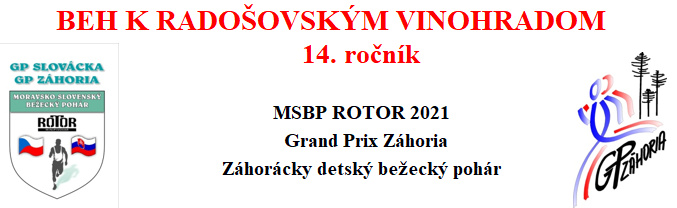                                  PROPOZÍCIETERMÍN:                     14.8.2021MIESTO:                      Radošovce okr. SkalicaUSPORIADATEĽ:      Obec Radošovce v spolupráci s BK RadošovceŠATNE:                        ZŠ RadošovcePREZENTÁCIA:         Pizzeria Grácia 13.45 – 16.45ŠTARTOVNÉ:             5 eur ,    130 KčCENY:                          Mládež – medaily   Hlav. kat. – finančné a vec.cenyRIADITEĽ PRET       Eduard BaumgartnerA INFORMÁCIE:       mob: 0907770869 email: edobaum@post.skHLAVNÝ ROZHOD: Antonín KoplíkPOPIS TRATE:          Hl.kateg. : Radošovce nám – Koválovec Radošovské                                      vinohrady – a späť                                     Ženy a muži nad 70r: Radošovce – Koválovec  a späťNÁMIETKY:              Možno podať v zmysle pravidiel hlavnému rozhod-                                     covi do 15 min. po skončení pretekov.UPOZORNENIE:      Každý pretekár zodpovedá za svoj zdravotný stav, za                                     deti rodičia.                                            Usporiadatelia nezodpovedajú za veci odložené v šat-                                     ni. Preteky prebiehajú za plnej cestnej premávky.          ŠTARTY, KATEGÓRIE, DĹŽKY TRATEčas štartu      kategórie                                         ročník           dľžka trate14.45            Najmladšie žiačky                          2010 – 2011       400 m            14.50            Najmladší žiaci                               2010 – 2011       400 m15.00            Mladšie žiačky                                2008 – 2009       600 m            15.07            Mladší žiaci                                     2008 – 2009       600 m15.15            Staršie žiačky                                  2006 – 2007       800 m            15.22            Starší žiaci                                       2006 – 2007       800 m15.30            Prípravka dievčatá                         2012 – 2013       300 m           15.37            Prípravka chlapci                           2012 – 2013       300 m15.45            Mladšia prípravka dievčatá          2014 – 2015       200 m15.52            Mladšia prípravka chlapci            2014 – 2015       200 m16.00            Predškoláci dievčatá                      2016 – 2017       100 m16.08            Predškoláci chlapci                        2016 – 2017       100 m16.15            Benjamínkovia dievčatá                  2018 a mladší     70 m16.25            Benjamínkovia chlapci                    2018 a mladší     70 m16.35            Dorastenky                                      2004 – 2005    1000 m                     Dorastenci                                       2004 – 2005     1000 m                     Juniorky                                          2002 – 2003     1000  m                     Juniori                                             2002 – 2003     1000 m                     Muži:17.00            A - do 39 rokov                                                          10 km                     B - 40 - 49 rokov                                                        10 km                     C - 50 - 59 rokov                                                        10 km                     D - 60 - 64 rokov                                                        10 km                     E - 65 - 69 rokov                                                        10 km                    Ženy:17.00           A - do 34     rokov                                                        5 km                    B – 35 – 44 rokov                                                        5 km                    C – 45 – 54 rokov                                                        5 km                    D – 55 – a staršie                                                         5 km17.00          Muži nad 70 rokov                                                       5 km